ПАМЯТКАпо предотвращению насилия в семье, жестокого обращения с ребенкомПроблема насилия в семье, жестокого обращения на сегодняшний день является одной из самых тревожных среди социальных факторов, оказывающих влияние на рост социального сиротства, безнадзорности, беспризорности.Под жестоким обращением с детьми понимаются не только случаи физического и сексуального насилия или развращения, но также пренебрежение основными интересами и нуждами детей, то есть неудовлетворение их потребностей в пище, одежде, воспитании, образовании, медицинской помощи. Типичным примером жестокого отношения с малолетними детьми является оставление их без присмотра, что зачастую приводит к несчастным случаям, отравлениям и другим тяжелым последствиям.Формы насилия над детьми:● физическое насилие – действия (бездействие) со стороны родителей или других взрослых лиц, в результате которых физическое, психическое и умственное здоровье ребенка нарушается или находится под угрозой повреждения (телесные наказания, удары ладонью, пинки, царапанье, ожоги, удушение, толкание, плевки, применение палки, ремня, ножа и т.д.);● отсутствие заботы о детях – невнимание к основным нуждам ребенка: потребности в пище, одежде, медицинском обслуживании, присмотре;● эмоционально дурное обращение с детьми (психическое насилие: брань, крики, обвинения в адрес ребенка, принижение его успехов, унижение его достоинства и т.д.);● сексуальное насилие над детьми – любой контакт или взаимодействие между ребенком и человеком старшего его по возрасту, в котором ребенок сексуально стимулируется или используется для сексуальной стимуляции, действия, способствующие развращению ребенка.Лица, которые могут обнаружить факты жестокого обращения с ребенком:● врачи, персонал и администрация больниц, медицинские сестры, персонал неотложной помощи, работники судебно-медицинской экспертизы, психологи, психиатры, другие медицинские работники;● социальные работники;● учителя, администрация и персонал учебных учреждений, детских садов, яслей;● работники правоохранительных органов.О фактах жестокого обращения с ребенком или насилия над ним необходимо немедленно сообщить в правоохранительные органы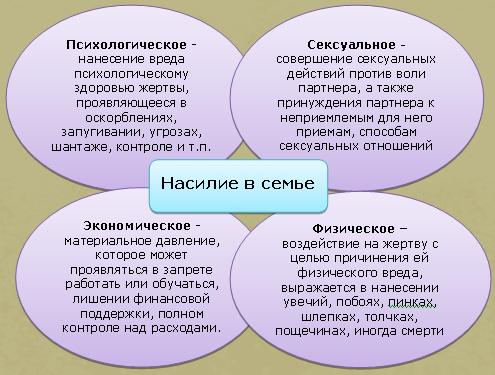 